2.3 Infections Sexuellement Transmissibles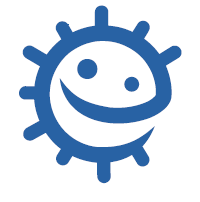 Liens avec le programme nationalCycle 3 : cycle de consolidationEducation morale et civiqueLa responsabilité de l’individu et du citoyen dans l’environnement et la santéSoins du corps, de l’environnement immédiat et plus lointain.Cycles 4 : cycle des approfondissements Sciences de la vie et de la Terre : Le corps humain et la santé : Ubiquité, diversité et évolution du monde microbien ;Mesures d’hygiène, vaccination, actions des antiseptiques et des antibiotiques ;Relier le monde microbien hébergé par notre organisme et son fonctionnement ;Expliquer les réactions qui permettent à l’organisme de se préserver des micro-organismes pathogènes ;Argumenter l’intérêt des politiques de prévention et de lutte contre la contamination ou l’infection.Enseignements pratiques interdisciplinaires : Corps, santé, bien être et sécurité.Education morale et civique : Droits et devoirs des citoyens.Cycles 3 et 4 : Parcours éducatif de santéObjectifs d’apprentissageTous les élèves seront capables de:savoir que les infections peuvent être transmises au cours de l’activité sexuelle ;savoir comment se protéger contre les I.S.T.Durée estimée d’enseignement :50 minutesDescriptionLa section « Transmission des infections » est destinée à enseigner aux élèves comment des gestes simples peuvent limiter la transmission des microbes et des infections.Le chapitre 2.3 sur les Infections Sexuellement Transmissibles (I.S.T) apprend aux élèves avec quelle facilité des microbes potentiellement pathogènes peuvent être transmis par l’activité sexuelle, sans que personne ne s'en rende compte. Dans l’activité principale, les élèves réalisent une expérience de chimie pour voir combien de personnes peuvent être infectées à leur insu lors de rapports sexuels non protégés, et comment on peut empêcher cela de se produire.Une bande dessinée constitue la base d’une des activités complémentaires. Dans chacune des scènes, nos deux personnages principaux, Julie et Arthur, prennent de bonnes et de mauvaises décisions. Les élèves discutent du bien-fondé de ces décisions et de leur pertinence en ce qui les concerne.Un exemple spécifique basé sur l’infection à Chlamydia est traité dans le chapitre 2.4. Il propose des activités pour améliorer l’évaluation des risques sexuels des élèves et propose des solutions concrètes pour les diminuer.2.3 Infections Sexuellement TransmissiblesIntroduction - Guide enseignant (GE1)Liens avec le programme nationalCycle 3 : cycle de consolidationEducation morale et civiqueLa responsabilité de l’individu et du citoyen dans l’environnement et la santéSoins du corps, de l’environnement immédiat et plus lointain.Cycles 4 : cycle des approfondissements Sciences de la vie et de la Terre : Le corps humain et la santé : Ubiquité, diversité et évolution du monde microbien ;Mesures d’hygiène, vaccination, actions des antiseptiques et des antibiotiques ;Relier le monde microbien hébergé par notre organisme et son fonctionnement ;Expliquer les réactions qui permettent à l’organisme de se préserver des micro-organismes pathogènes ;Argumenter l’intérêt des politiques de prévention et de lutte contre la contamination ou l’infection.Enseignements pratiques interdisciplinaires : Corps, santé, bien être et sécurité.Education morale et civique : Droits et devoirs des citoyens.Cycles 3  et 4 : Parcours éducatif de santéMots clésChlamydiaGonorrhéeHépatite BHerpèsI.S.T Rapports anauxRapports orauxSexe SIDASyphilisTransmissionVerrues génitalesVIHContexteLes chapitres 2.3 et 2.4 sur les I.S.T sont à replacer dans le contexte plus global d’une approche de la sexualité chez l’adolescent. Il est important de ne pas aborder la sexualité sous le seul angle des risques. Il est préférable que les jeunes aient bénéficié auparavant de séances d’éducation à la sexualité et que ce cours soit coordonné avec ces séances.Les I.S.T sont des infections qui se transmettent lors de contact(s) sexuel(s) rapproché(s) – impliquant le vagin, le pénis, la bouche ou l’anus avec une personne déjà infectée. Elles peuvent être dues à des bactéries, des virus ou des champignons. Il existe plus de 25 types d’I.S.T différentes.Les I.S.T virales peuvent également être transmises par contact direct avec la peau et la muqueuse infectée (comme par exemple l’herpès ou le papillomavirus qui sont très répandus) ou des liquides corporels (sang, sperme, secrétions vaginales ou salive d’une personne infectée) pénétrant dans la circulation sanguine d’une personne non infectée. Certaines I.S.T – comme l’hépatite B, l’hépatite C ou le VIH – peuvent aussi se transmettre en partageant des aiguilles et des seringues, ou par la mère à son enfant pendant la grossesse, l’accouchement ou l’allaitement.Les symptômes des I.S.T sont variés : rougeurs, irritations, douleurs au bas-ventre, écoulement vaginal ou urétral, brûlures en urinant, ganglions à l’aine, ulcérations, boutons ou verrues génitales. Des détails concernant les I.S.T les plus fréquentes sont disponibles sur la présentation PowerPoint sur le site e-Bug. Il est important de noter qu’une personne peut être atteinte d’une I.S.T sans présenter de symptômes évidents et peut donc la transmettre sans le savoir. Une infection non traitée peut entraîner des complications graves telles que la stérilité. Lors d’un rapport sexuel, plusieurs I.S.T peuvent être contractées simultanément.Les I.S.T dues aux bactéries (chlamydioses, gonorrhée et syphilis) ou aux champignons (mycoses) guérissent généralement avec un traitement antibiotique ou antifongique, mais il y a de plus en plus de gonocoques (agents de la gonorrhée) multi-résistants aux antibiotiques et nécessitant souvent un traitement injectable. Les réinfections sont possibles.L’infection par le VIH (Virus de l’Immunodéficience Humaine) peut évoluer vers le SIDA (Syndrome d’ImmunoDéficience Acquise). Celle par le papillomavirus (verrues génitales ou condylomes) peut évoluer vers un cancer du col de l’utérus, les hépatites B et C vers un cancer du foie. L’herpès et les hépatites B et C nécessitent des traitements complexes et prolongés, l’infection à VIH un traitement à vie.  Il existe des vaccins pour prévenir l’hépatite B et le papillomavirus.Le préservatif (masculin ou féminin) est le meilleur moyen de se protéger des I.S.T mais il ne protège que la partie de la peau qu’il recouvre ; toute lésion ou verrue telle que l’Herpès ou le HPV présente dans la région génitale et non recouverte par le préservatif peut se transmettre à la peau d’un partenaire. Personne n’est à l’abri d’une I.S.T, cela ne dépend pas de la propreté, de l’apparence ou de l’orientation sexuelle. La plupart des personnes qui contractent une I.S.T (VIH inclus) ne savent pas que leur partenaire est infecté. Se protéger permet donc d’éviter de la contracter et de la transmettre à son tour.Matériel nécessairePar classe :Portoir à tubes à essaiBleu de thymolNaOH – 0.1 MolaireHClEauGantsPar élève :3 tubes à essai propresCopie de DTE 1  Copie de DCE 1 et DCE 2 pour l’activité complémentairePréparationRemplir à moitié une série de tubes à essai avec de l’eau.Remplacer l’un des tubes avec une solution de 0.1M NaOH.Remplir à moitié une deuxième série de tubes à essai avec de l’eau.Remplacer l’un des tubes avec une solution de 0.1M NaOH.Remplir 6 tubes à essai avec de l’eau.Remplacer l’un des tubes avec une solution de 0.1M NaOH.Ajouter 0.1M HCl à trois des tubes contenant de l’eau.Distribuer une photocopie de DTE 1 à chaque élève.PrécautionsChaque élève doit porter des gants et des lunettes de protection. S’assurer que le HCl ne pénètre pas dans les yeux et se laver les mains après l’avoir manipulé.Liens Internethttp://www.santepubliquefrance.fr/Le livre des infections sexuellement transmissibleshttps://www.santepubliquefrance.fr/determinants-de-sante/sante-sexuelle/documents/brochure/le-livre-des-infections-sexuellement-transmissiblesOutils sur la santé sexuelle et l’éducation à la sexualité à destination des adolescentshttps://www.santepubliquefrance.fr/docs/outils-sur-la-sante-sexuelle-et-l-education-a-la-sexualite-a-destination-des-adolescents
www.onsexprime.frwww.sida-info-service.orgwww.e-Bug.eu/fr-frUn film illustrant cette activité.Une présentation PPT pour faciliter cet enseignement.DCE 1 et DCE 2 sous format PPT.L’activité principale avec des réactifs alternatifs.2.3 Infections Sexuellement TransmissiblesPlan du cours - Guide enseignant (GE2)IntroductionCommencer par expliquer aux élèves que les microbes peuvent se transmettre de nombreuses façons différentes. Leur demander d’en citer : par le toucher, les aérosols, les animaux, les aliments et l’eau contaminés. Insister auprès des élèves sur le fait qu’un autre mode de transmission repose sur l’échange de liquides corporels, par exemple par les rapports sexuels non protégés (c’est-à-dire sans préservatif).Pour éviter que les élèves ne se mettent à ricaner ou que le sujet les intimide, leur demander s’ils ont entendu parler des Infections Sexuellement Transmissibles (I.S.T) et s’ils savent à quoi elles sont dues. Une présentation PowerPoint accessible sur le site e-bug décrit certaines infections parmi les plus répandues. Ceci peut être utilisé comme document à distribuer à la classe ou en vidéo-projection, ou bien sur tableau interactif.Expliquer que les I.S.T sont généralement transmises d’une personne à une autre par des rapports sexuels non protégés, bien que ces mêmes infections puissent aussi se transmettre lors d’un partage d’aiguilles contaminées, d’un contact cutané, ou de la mère à son enfant avant la naissance, lors de l’accouchement ou par le lait maternel. Cela est dû au fait que certaines I.S.T sont transportées par le sang (ce liquide corporel est donc également capable de transmettre l’infection).INSISTER sur le fait que les méthodes contraceptives sans barrière physique, telles que la pilule, NE PROTÈGENT PAS CONTRE LES I.S.T.Activité principaleCette activité sera réalisée comme un exercice en classe. Le déroulement de l’activité se fait dans un ordre avant tout pratique, sans tenir compte de la hiérarchisation des solutions à adopter (voir GE3 – Après le travail des élèves).Section AExpliquer aux élèves qu’ils vont simuler un échange de liquide corporel, par exemple un contact sexuel, en échangeant du liquide entre les deux tubes à essai. Distribuer les tubes à essai dans la classe, en s’assurant que chaque élève obtient un tube rempli de liquide. NE PAS permettre aux élèves de savoir que l’un des tubes contient du NaOH (de la soude), bien que l’enseignant doive savoir qui a le tube.Demander à chaque élève d’échanger du liquide avec 5 autres élèves (pour une classe de moins de 25 élèves, réduire le nombre d’échanges à 3 ou 4). Les élèves doivent se rappeler et noter sur le DTE 1 avec qui ils ont échangé du liquide et à quel moment.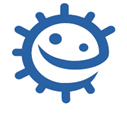 Dire à la classe que l’un des élèves avait un liquide contenant une I.S.T simulée. L’enseignant devra faire le tour de la classe en versant une goutte de bleu de thymol dans chaque tube. Si le liquide vire au bleu(vert), c’est que cette personne est infectée. La classe peut-elle retrouver quelle était la personne avec l’I.S.T simulée ?Section BRépéter cette activité en réduisant le nombre d’occasions où les élèves échangent du liquide (ont des rapports sexuels) à 1 ou 2. La classe a-t-elle remarqué la diminution majeure du nombre de personnes infectées ?Section CChoisir 6 personnes dans la classe pour faire une démonstration. Cette fois-ci, montrer aux élèves qui a le tube « infecté ». Distribuer aux 5 autres élèves les tubes restants. NE PAS permettre aux élèves de savoir que trois d’entre eux ont un tube contenant du HCl.Demander à l’élève « infecté » d’avoir un échange de liquide (un « rapport sexuel ») avec chacun des cinq autres élèves. N.B. : ne pas mélanger les liquides cette fois-ci, laisser simplement l’élève « infecté » verser un peu de son liquide dans les autres tubes au moyen d’un compte-gouttes. Le receveur doit bien mélanger son tube.Tester chacun des tubes des élèves à la recherche d’une I.S.T avec du bleu de thymol.Les tubes contenant du HCl ne changent pas de couleur, indiquant l’absence d’I.S.T. Les tubes contenant du NaOH seul virent au bleu (vert).Demander aux élèves pourquoi selon eux certains tubes n’ont pas changé de couleur. Indiquer qu’au cours de ces « rapports sexuels », les élèves étaient protégés grâce à l’utilisation d’un préservatif et qu’ainsi, ils ne se sont pas infectés.2.3 Infections Sexuellement TransmissiblesPlan du cours, produits alternatifsGuide enseignant (GE3)PréparationMatériel nécessaire par classe :Portoir à tubes à essaiTeinture d’iodeSolution d’amidon (Maïzena)Lait1a. Remplir à moitié une série de tubes à essai avec du lait.1b. Remplacer l’un des tubes avec une solution d’amidon (Maïzena).2a. Remplir à moitié une deuxième série de tubes à essai avec du lait. 2b. Remplacer l’un des tubes avec une solution d’amidon (Maïzena).3a. Remplir 6 tubes à essai avec du lait. 3b. Remplacer l’un des tubes avec une solution d’amidon (Maïzena).3c. Boucher 3 des tubes avec un coton (représentant un préservatif).4. Distribuer une photocopie de DTE 1 à chaque élève. Activité principaleCette activité sera réalisée au mieux comme un exercice en classe.Section AExpliquer aux élèves qu’ils vont simuler un échange de liquide corporel, par exemple un contact sexuel, en échangeant du liquide entre les deux tubes à essai. Distribuer les tubes à essai dans la classe en s’assurant que chaque élève obtient un tube rempli de liquide. NE PAS permettre aux élèves de savoir que l’un des tubes contient de l’amidon, bien que l’enseignant doive savoir qui a ce tube. REMARQUE : sélectionner l’élève « infecté » de telle sorte qu’il ne fasse pas l’objet d’une stigmatisation de la part de ses camarades.Demander à chaque élève d’échanger du liquide avec 5 autres élèves (pour une classe de moins de 25 élèves, réduire le nombre d’échanges à 3 ou 4). Les élèves doivent se rappeler avec qui ils ont échangé du liquide et dans quel ordre ; ils devront le noter par la suite sur DTE 1.Dire à la classe que l’un des élèves avait un liquide contenant une I.S.T simulée. L’enseignant devra faire le tour de la classe en versant une goutte d’iode dans chaque tube. Si le liquide vire au noir, c’est que cette personne est infectée (dans la solution d’amidon), sinon il reste marron (dans le lait). La classe peut-elle retrouver quelle était la personne avec l’I.S.T simulée ?Section BRépéter cette activité en réduisant le nombre d’occasions où les élèves échangent du liquide (ont des rapports sexuels) à 1 ou 2. La classe a-t-elle remarqué la diminution majeure du nombre de personnes infectées ?Section CChoisir 6 personnes dans la classe pour faire une démonstration. Cette fois-ci, montrer aux élèves lequel d’entre eux a le tube « infecté ». Distribuer aux 5 autres élèves les tubes restants. Boucher 3 des tubes avec un coton en expliquant que cela représente un préservatif.Demander à l’élève « infecté » de simuler un échange de liquide corporel, par exemple un rapport sexuel, avec chacun des cinq autres élèves. N.B. : ne pas échanger les liquides cette fois-ci, laisser simplement l’élève « infecté » verser un peu de son liquide dans les autres tubes au moyen d’un compte-gouttes, le receveur doit bien mélanger son propre tube.Tester chacun des tubes des élèves à la recherche d’une I.S.T avec de l’iode.Indiquer qu’au cours de ces « rapports sexuels », les élèves étaient protégés grâce à l’utilisation d’un préservatif et qu’ainsi ils ne se sont pas infectés.2.3 Infections Sexuellement TransmissiblesPlan du cours, suite et activité complémentaire 1Guide enseignant (GE4)Après le travail des élèvesVérifier la compréhension en posant aux élèves les questions suivantes :Qu’est-ce qu’une I.S.T ?Les Infections Sexuellement Transmissibles (I.S.T) sont des infections habituellement transmises d’une personne à une autre durant un contact sexuel. Il existe au moins 25 Infections Sexuellement Transmissibles différentes avec toute une variété de symptômes. Ces maladies peuvent se propager par des rapports sexuels vaginaux, oraux ou anaux.Qui peut attraper une I.S.T ?Toute personne ayant des rapports sexuels non protégés avec une autre personne porteuse d’une I.S.T. Il suffit d’avoir une fois un rapport sexuel avec une personne infectée pour attraper une infection.Comment peut-on réduire le risque d’attraper ou de transmettre une I.S.T ?L’utilisation du préservatif : le préservatif (masculin ou féminin) est le meilleur moyen de se protéger du virus du SIDA et des autres I.S.T. Parler à son partenaire : parler avec son partenaire de pratiques sexuelles sans risque, par exemple en utilisant un préservatif. « Faire l’amour sans pénétration », en se caressant, peut diminuer les risques d’attraper des I.S.T.Se faire dépister et contrôler régulièrement : en période d’activité sexuelle, même en l’absence de symptôme, c’est important de subir des tests réguliers et de consulter son médecin pour s’assurer que l’on n’est pas infecté. Avant de s’engager dans une relation sexuelle sans préservatif, discuter ensemble de la possibilité de se faire tester tous les deux pour les I.S.T, en sachant que la séropositivité du VIH n’apparaît que dans un délai pouvant aller jusqu’à 3 mois après la contamination. Il existe pour ce dépistage des tests rapides à orientation diagnostique (TROD).À part le préservatif, les autres méthodes contraceptives protègent-elles des I.S.T ?NON. Les autres méthodes contraceptives ne permettent que d’éviter une grossesse, ELLES NE PROTÈGENT PAS CONTRE UNE I.S.T.Toutes les personnes atteintes d’I.S.T ont-elles des symptômes ?NON, les I.S.T constituent un problème très répandu, parce que beaucoup de gens sont porteurs de l’infection sans s’en rendre compte, et ne se font donc pas traiter et peuvent la transmettre sans le savoir. Dans certains cas, les femmes ne savent pas qu’elles sont porteuses avant d’avoir des problèmes de fertilité plus tard dans la vie.Quels peuvent être les symptômes d’une I.S.T ?Lorsqu’ils sont présents, les symptômes des Infections Sexuellement Transmissibles sont variables, mais le plus souvent, ce sont des douleurs, des grosseurs ou des lésions, des démangeaisons, des douleurs en urinant et/ou des écoulements inhabituels de la région génitale ou des ganglions à l’aine.En cas de doute :Demander conseil à la Médecine scolaire, à son médecin traitant, à un Centre Gratuit d’Information, de Dépistage et de Diagnostic (CeGIDD), ou à un Centre de Planification familiale.Activité complémentaire 1Demander aux élèves :Soit en leur donnant une copie de DCE 1 et DCE2 pour commenter les affirmations figurant dans chacun des dessins. Ceci peut être réalisé à titre individuel, en groupe, ou en discussion avec toute la classe. Il existe également une présentation PowerPoint de cette bande dessinée sur le site e-bugSoit de produire des posters éducatifs sur les I.S.T pour les jeunes de leur âge.2.3 Infections Sexuellement TransmissiblesActivité complémentaire 2 - Guide enseignant (GE5)Activité complémentaire 2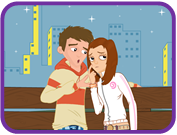 Si Arthur a eu des rapports non protégés avec d’autres personnes, il est possible qu’il ait attrapé une Infection Sexuellement Transmissible. De nombreuses I.S.T ne s’accompagnent pas de symptômes, de sorte qu’Arthur ne sait pas forcément s’il a attrapé une I.S.T ou non. Il peut être amoureux de Julie, mais ce n’est que grâce à un dépistage régulier et en ayant des rapports protégés qu’il peut être certain de ne pas lui transmettre une infection.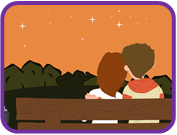 Julie prend une très mauvaise décision. Ne pas utiliser un préservatif n’augmente pas seulement le risque d’être enceinte, mais aussi celui d’attraper une I.S.T. De nombreuses grossesses et I.S.T se sont produites chez des personnes qui se sont dit : « Juste pour cette fois-ci, ça ira »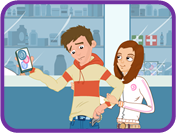 Dans cette scène, Julie et Arthur paraissent être très raisonnables en utilisant la pilule contraceptive pour éviter une grossesse indésirable. Il faut se rappeler pourtant que la pilule n’est qu’un médicament contraceptif, elle ne protège pas contre les I.S.T. 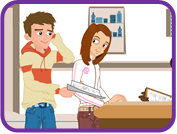 Beaucoup de gens, quel que soit leur âge, peuvent se sentir gênés de consulter dans un Centre Gratuit d’Information, de Dépistage et de Diagnostic (CeGIDD) des I.S.T. C’est important d’insister auprès des élèves sur le fait qu’il n’y a AUCUNE raison de se sentir gêné. Attraper une I.S.T et ne pas se faire traiter ou transmettre une I.S.T à quelqu’un qu’on aime pourrait avoir des conséquences beaucoup plus embarrassantes et douloureuses. 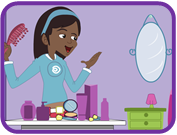 Si on ne prend pas les précautions nécessaires (préservatif), n’importe qui peut attraper une I.S.T de quelqu’un qui est déjà infecté, même si ce quelqu’un ne présente pas de symptômes.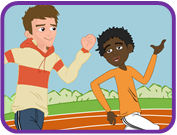 Il est important d’insister auprès des élèves sur le fait que les I.S.T constituent un problème de plus en plus sérieux. L’infection à Chlamydia est l’une des I.S.T les plus fréquentes chez les jeunes aujourd’hui. Son « succès » est dû au fait que chez beaucoup de gens, Chlamydia ne donne pas de symptômes avant plusieurs années (mais elle peut alors entraîner une infertilité)2.3 Infections sexuellement transmissibles
Bande dessinée – Document complémentaire élève (DCE1)Procédure : Étudie chacun de ces scénarios. Que penses-tu de ces conversations ? 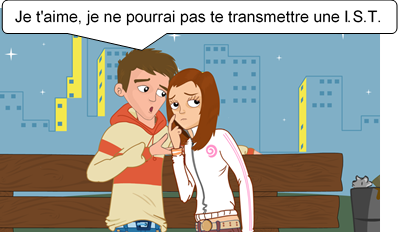 Julie et Arthur discutent de leur vie sexuelle éventuelle. Arthur a déjà eu d’autres partenaires et Julie s’inquiète un peu de la possibilité d’attraper une I.S.TArthur et Julie sont ennuyés parce qu’ils n’ont pas de préservatif.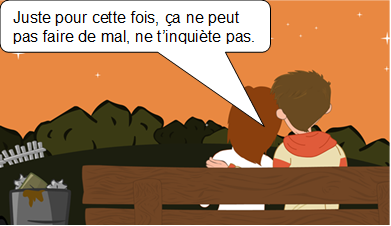 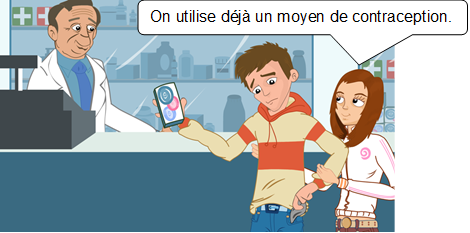 Est-ce qu’Arthur et Julie ont besoin d’acheter des préservatifs, alors que Julie prend déjà la pilule ?2.3 Infections sexuellement transmissibles
Bande dessinée – Document complémentaire élève (DCE2)Procédure : Étudie chacun de ces scénarios. Que penses-tu de ces conversations ? 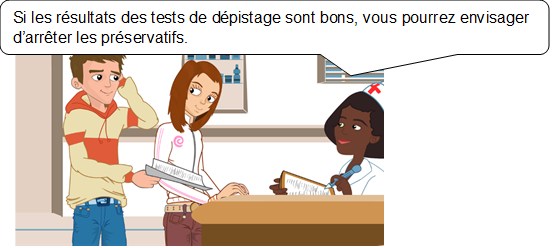 Arthur est très gêné d’aller au Centre de Dépistage avec Julie.Julie et Anaïs discutent de ce que ça peut-être la « première fois » et elles s’inquiètent des I.S.T.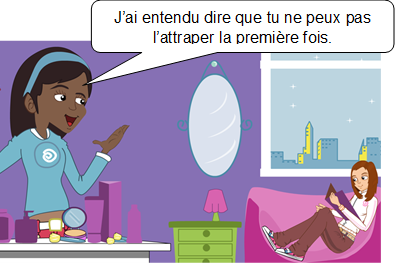 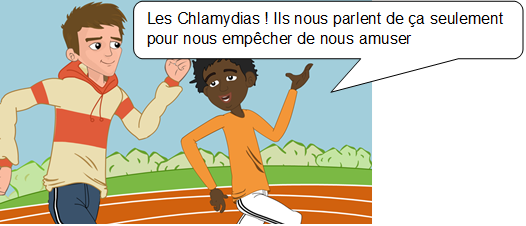 Arthur et David parlent de leur cours d’Education Sexuelle et discutent des Chlamydias